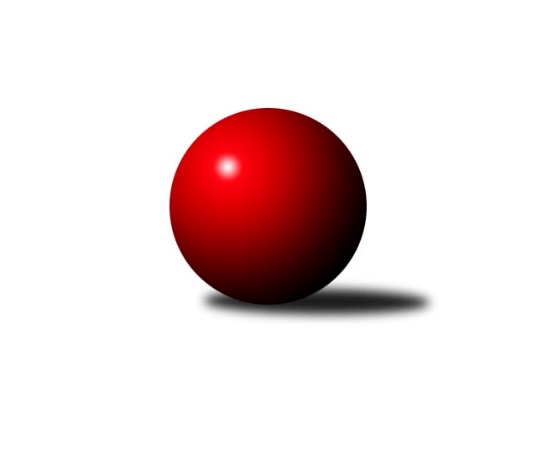 Č.2Ročník 2021/2022	18.9.2021Nejlepšího výkonu v tomto kole: 3715 dosáhlo družstvo: SK Podlužan Prušánky 3. KLM D 2021/2022Výsledky 2. kolaSouhrnný přehled výsledků:TJ Centropen Dačice B	- KK Slavoj Žirovnice 	7:1	3458:3275	16.0:8.0	18.9.TJ Start Jihlava 	- TJ Sokol Mistřín 	6:2	3175:3143	15.0:9.0	18.9.TJ Sokol Machová 	- TJ Loko.České Budějovice 	3:5	3163:3213	10.5:13.5	18.9.SK Podlužan Prušánky 	- TJ Lokomotiva Valtice  	6.5:1.5	3715:3541	16.0:8.0	18.9.TJ Sokol Husovice C	- TJ Centropen Dačice C	5:3	3265:3182	12.0:12.0	18.9.TJ Sokol Slavonice	- TJ Sokol Šanov 	3:5	3141:3157	12.5:11.5	18.9.Tabulka družstev:	1.	TJ Centropen Dačice B	2	2	0	0	14.0 : 2.0 	32.0 : 16.0 	 3383	4	2.	SK Podlužan Prušánky	2	2	0	0	13.5 : 2.5 	30.0 : 18.0 	 3513	4	3.	TJ Sokol Šanov	2	2	0	0	12.0 : 4.0 	28.0 : 20.0 	 3283	4	4.	TJ Sokol Slavonice	2	1	0	1	9.0 : 7.0 	26.0 : 22.0 	 3227	2	5.	TJ Sokol Mistřín	2	1	0	1	8.0 : 8.0 	24.0 : 24.0 	 3274	2	6.	TJ Start Jihlava	2	1	0	1	7.0 : 9.0 	22.5 : 25.5 	 3202	2	7.	KK Slavoj Žirovnice	2	1	0	1	7.0 : 9.0 	22.0 : 26.0 	 3202	2	8.	TJ Sokol Husovice C	2	1	0	1	7.0 : 9.0 	22.0 : 26.0 	 3149	2	9.	TJ Loko.České Budějovice	2	1	0	1	6.0 : 10.0 	21.5 : 26.5 	 3189	2	10.	TJ Sokol Machová	2	0	0	2	5.0 : 11.0 	19.5 : 28.5 	 3229	0	11.	TJ Centropen Dačice C	2	0	0	2	4.0 : 12.0 	22.0 : 26.0 	 3163	0	12.	TJ Lokomotiva Valtice 	2	0	0	2	3.5 : 12.5 	18.5 : 29.5 	 3402	0Podrobné výsledky kola:	 TJ Centropen Dačice B	3458	7:1	3275	KK Slavoj Žirovnice 	Milan Kabelka	165 	 129 	 145 	145	584 	 3:1 	 558 	 138	153 	 127	140	František Jakoubek	Josef Brtník	138 	 136 	 159 	140	573 	 3:1 	 533 	 137	150 	 125	121	Miroslav Čekal	Pavel Kabelka	149 	 133 	 135 	156	573 	 4:0 	 521 	 131	128 	 125	137	Vilém Ryšavý	Tomáš Bártů	154 	 135 	 154 	149	592 	 3:1 	 524 	 131	144 	 111	138	David Švéda	Petr Janák	145 	 123 	 156 	153	577 	 2:2 	 556 	 152	139 	 120	145	Pavel Ryšavý	Lukáš Prkna	159 	 129 	 139 	132	559 	 1:3 	 583 	 138	157 	 145	143	Libor Kočovskýrozhodčí: Václav ZajícNejlepší výkon utkání: 592 - Tomáš Bártů	 TJ Start Jihlava 	3175	6:2	3143	TJ Sokol Mistřín 	Zdeněk Švehlík	141 	 132 	 121 	129	523 	 2:2 	 518 	 121	114 	 137	146	Zbyněk Bábíček	Petr Votava	136 	 142 	 158 	142	578 	 4:0 	 523 	 134	137 	 112	140	Zdeněk Sedláček	Martin Votava	111 	 120 	 116 	116	463 	 1:3 	 534 	 139	118 	 135	142	Roman Macek	Jiří Vlach	153 	 117 	 125 	126	521 	 3:1 	 505 	 134	125 	 124	122	Petr Valášek	Roman Doležal	158 	 150 	 136 	127	571 	 4:0 	 501 	 133	142 	 110	116	Radek Blaha	Petr Hlaváček	125 	 135 	 127 	132	519 	 1:3 	 562 	 123	143 	 155	141	Radim Pešlrozhodčí: Benedikt RudolfNejlepší výkon utkání: 578 - Petr Votava	 TJ Sokol Machová 	3163	3:5	3213	TJ Loko.České Budějovice 	Roman Hrančík	126 	 130 	 144 	139	539 	 0:4 	 601 	 148	131 	 161	161	Václav Klojda ml.	Josef Benek	120 	 130 	 148 	146	544 	 1:3 	 560 	 131	142 	 139	148	Martin Voltr	Vlastimil Brázdil	124 	 150 	 149 	120	543 	 3:1 	 505 	 119	136 	 120	130	Jaroslav Mihál	Bohuslav Husek	129 	 123 	 127 	128	507 	 3:1 	 502 	 120	115 	 122	145	Lukáš Klojda	Milan Dovrtěl	132 	 132 	 110 	137	511 	 2:2 	 506 	 127	119 	 122	138	Pavel Černý	Michal Laga	127 	 128 	 144 	120	519 	 1.5:2.5 	 539 	 138	122 	 144	135	Zdeněk Kamišrozhodčí: Michael Divílek st.Nejlepší výkon utkání: 601 - Václav Klojda ml.	 SK Podlužan Prušánky 	3715	6.5:1.5	3541	TJ Lokomotiva Valtice  	Stanislav Esterka	150 	 154 	 150 	148	602 	 2:2 	 602 	 159	145 	 154	144	David Stára	Martin Procházka	154 	 143 	 143 	161	601 	 1:3 	 621 	 157	163 	 145	156	Jan Vařák	Vojtěch Novák	168 	 141 	 158 	150	617 	 3:1 	 598 	 157	147 	 152	142	František Herůfek ml.	Jan Zálešák	155 	 160 	 171 	159	645 	 4:0 	 557 	 123	138 	 163	133	Robert Herůfek *1	Lukáš Hlavinka	169 	 133 	 162 	139	603 	 3:1 	 551 	 132	126 	 151	142	Jan Herzán	Zdeněk Zálešák	161 	 150 	 167 	169	647 	 3:1 	 612 	 142	165 	 154	151	Zdeněk Musilrozhodčí: Jiří Laukostřídání: *1 od 43. hodu Roman MlynarikNejlepší výkon utkání: 647 - Zdeněk Zálešák	 TJ Sokol Husovice C	3265	5:3	3182	TJ Centropen Dačice C	Ondřej Machálek	136 	 108 	 132 	117	493 	 0:4 	 556 	 151	132 	 135	138	Dušan Rodek	Martin Gabrhel	144 	 146 	 135 	159	584 	 3:1 	 523 	 152	112 	 121	138	Jan Kubeš	Jakub Haresta	118 	 133 	 122 	137	510 	 1:3 	 544 	 126	129 	 141	148	Vlastimil Musel	Igor Sedlák	139 	 129 	 134 	120	522 	 2:2 	 524 	 135	133 	 104	152	Karel Fabeš	Pavel Kolařík	131 	 135 	 151 	150	567 	 3:1 	 501 	 133	119 	 117	132	Aleš Láník	Pavel Husar	145 	 141 	 144 	159	589 	 3:1 	 534 	 129	125 	 147	133	Vítězslav Stuchlíkrozhodčí: Lenka HanušováNejlepší výkon utkání: 589 - Pavel Husar	 TJ Sokol Slavonice	3141	3:5	3157	TJ Sokol Šanov 	David Drobilič	148 	 126 	 132 	124	530 	 2.5:1.5 	 500 	 121	133 	 122	124	Aleš Procházka	Miroslav Kadrnoška	124 	 142 	 145 	151	562 	 3:1 	 505 	 127	128 	 127	123	Jan Zifčák ml.	Zdeněk Holub	144 	 140 	 110 	113	507 	 2:2 	 518 	 136	126 	 130	126	Ivan Torony	Pavel Blažek	125 	 141 	 134 	124	524 	 1:3 	 528 	 127	131 	 135	135	Tomáš Červenka	Michal Dostál	140 	 126 	 114 	124	504 	 3:1 	 539 	 126	124 	 171	118	Jiří Konvalinka	Jiří Ondrák ml.	144 	 130 	 121 	119	514 	 1:3 	 567 	 140	134 	 135	158	Petr Mikarozhodčí: Josef SmažilNejlepší výkon utkání: 567 - Petr MikaPořadí jednotlivců:	jméno hráče	družstvo	celkem	plné	dorážka	chyby	poměr kuž.	Maximum	1.	Jan Zálešák 	SK Podlužan Prušánky 	602.00	395.0	207.0	3.5	2/2	(645)	2.	Jan Vařák 	TJ Lokomotiva Valtice  	591.50	392.0	199.5	3.0	2/2	(621)	3.	Jiří Konvalinka 	TJ Sokol Šanov 	586.00	368.0	218.0	2.5	2/2	(633)	4.	Petr Mika 	TJ Sokol Šanov 	583.50	386.0	197.5	3.0	2/2	(600)	5.	David Stára 	TJ Lokomotiva Valtice  	577.50	396.0	181.5	4.0	2/2	(602)	6.	Petr Votava 	TJ Start Jihlava 	576.00	365.0	211.0	1.0	2/2	(578)	7.	Tomáš Bártů 	TJ Centropen Dačice B	572.00	370.0	202.0	2.5	2/2	(592)	8.	Libor Kočovský 	KK Slavoj Žirovnice 	571.50	380.0	191.5	6.0	2/2	(583)	9.	Roman Hrančík 	TJ Sokol Machová 	571.00	373.5	197.5	1.5	2/2	(603)	10.	Pavel Kabelka 	TJ Centropen Dačice B	570.50	361.0	209.5	2.0	2/2	(573)	11.	Petr Janák 	TJ Centropen Dačice B	570.00	377.0	193.0	3.0	2/2	(577)	12.	Milan Kabelka 	TJ Centropen Dačice B	569.00	368.5	200.5	6.5	2/2	(584)	13.	Václav Klojda  ml.	TJ Loko.České Budějovice 	569.00	374.0	195.0	3.0	2/2	(601)	14.	Radim Pešl 	TJ Sokol Mistřín 	568.50	367.0	201.5	2.0	2/2	(575)	15.	Josef Brtník 	TJ Centropen Dačice B	565.50	362.0	203.5	1.5	2/2	(573)	16.	Roman Doležal 	TJ Start Jihlava 	564.50	369.5	195.0	3.5	2/2	(571)	17.	Roman Macek 	TJ Sokol Mistřín 	564.50	370.5	194.0	2.5	2/2	(595)	18.	František Herůfek  ml.	TJ Lokomotiva Valtice  	563.00	378.5	184.5	5.0	2/2	(598)	19.	Pavel Husar 	TJ Sokol Husovice C	561.00	369.5	191.5	3.0	2/2	(589)	20.	Zdeněk Kamiš 	TJ Loko.České Budějovice 	557.00	362.0	195.0	2.5	2/2	(575)	21.	Pavel Blažek 	TJ Sokol Slavonice	546.00	380.0	166.0	5.0	2/2	(568)	22.	František Jakoubek 	KK Slavoj Žirovnice 	545.00	372.5	172.5	8.0	2/2	(558)	23.	Jan Herzán 	TJ Lokomotiva Valtice  	544.00	382.0	162.0	7.5	2/2	(551)	24.	David Švéda 	KK Slavoj Žirovnice 	543.00	372.0	171.0	4.0	2/2	(562)	25.	Jiří Ondrák  ml.	TJ Sokol Slavonice	542.00	355.0	187.0	2.5	2/2	(570)	26.	David Drobilič 	TJ Sokol Slavonice	541.50	375.0	166.5	7.5	2/2	(553)	27.	Martin Gabrhel 	TJ Sokol Husovice C	541.00	372.0	169.0	8.0	2/2	(584)	28.	Petr Hlaváček 	TJ Start Jihlava 	540.50	362.0	178.5	4.5	2/2	(562)	29.	Martin Voltr 	TJ Loko.České Budějovice 	540.00	376.5	163.5	7.0	2/2	(560)	30.	Josef Benek 	TJ Sokol Machová 	539.50	372.5	167.0	7.5	2/2	(544)	31.	Karel Fabeš 	TJ Centropen Dačice C	538.00	380.0	158.0	8.0	2/2	(552)	32.	Vítězslav Stuchlík 	TJ Centropen Dačice C	537.50	370.0	167.5	8.5	2/2	(541)	33.	Lukáš Prkna 	TJ Centropen Dačice B	536.00	360.5	175.5	7.0	2/2	(559)	34.	Pavel Kolařík 	TJ Sokol Husovice C	535.50	374.0	161.5	8.0	2/2	(567)	35.	Zdeněk Holub 	TJ Sokol Slavonice	532.00	360.0	172.0	7.5	2/2	(557)	36.	Vlastimil Brázdil 	TJ Sokol Machová 	528.00	352.5	175.5	4.0	2/2	(543)	37.	Radek Blaha 	TJ Sokol Mistřín 	527.00	360.0	167.0	8.5	2/2	(553)	38.	Milan Dovrtěl 	TJ Sokol Machová 	527.00	366.5	160.5	9.5	2/2	(543)	39.	Jan Zifčák  ml.	TJ Sokol Šanov 	525.50	367.0	158.5	8.0	2/2	(546)	40.	Tomáš Červenka 	TJ Sokol Šanov 	524.00	369.5	154.5	6.5	2/2	(528)	41.	Zdeněk Švehlík 	TJ Start Jihlava 	516.00	352.5	163.5	7.0	2/2	(523)	42.	Michal Laga 	TJ Sokol Machová 	515.50	349.0	166.5	5.0	2/2	(519)	43.	Miroslav Čekal 	KK Slavoj Žirovnice 	513.50	354.5	159.0	9.5	2/2	(533)	44.	Pavel Černý 	TJ Loko.České Budějovice 	512.00	352.5	159.5	8.0	2/2	(518)	45.	Pavel Ryšavý 	KK Slavoj Žirovnice 	511.00	342.5	168.5	6.0	2/2	(556)	46.	Aleš Láník 	TJ Centropen Dačice C	507.50	359.0	148.5	11.5	2/2	(514)	47.	Lukáš Klojda 	TJ Loko.České Budějovice 	507.00	338.5	168.5	9.0	2/2	(512)	48.	Jaroslav Mihál 	TJ Loko.České Budějovice 	504.00	348.5	155.5	7.0	2/2	(505)	49.	Jakub Haresta 	TJ Sokol Husovice C	504.00	349.0	155.0	7.5	2/2	(510)	50.	Martin Votava 	TJ Start Jihlava 	485.00	335.0	150.0	6.5	2/2	(507)		Zdeněk Zálešák 	SK Podlužan Prušánky 	647.00	412.0	235.0	1.0	1/2	(647)		Vojtěch Novák 	SK Podlužan Prušánky 	617.00	407.0	210.0	1.0	1/2	(617)		Zdeněk Musil 	TJ Lokomotiva Valtice  	612.00	392.0	220.0	1.0	1/2	(612)		Lukáš Hlavinka 	SK Podlužan Prušánky 	603.00	376.0	227.0	1.0	1/2	(603)		Stanislav Esterka 	SK Podlužan Prušánky 	602.00	379.0	223.0	4.0	1/2	(602)		Martin Procházka 	SK Podlužan Prušánky 	601.00	427.0	174.0	4.0	1/2	(601)		Jiří Fryštacký 	TJ Sokol Machová 	588.00	399.0	189.0	4.0	1/2	(588)		Jaroslav Polášek 	TJ Sokol Mistřín 	571.00	390.0	181.0	3.0	1/2	(571)		Michal Pálka 	SK Podlužan Prušánky 	568.00	383.0	185.0	6.0	1/2	(568)		Dominik Fojtík 	SK Podlužan Prušánky 	567.00	400.0	167.0	9.0	1/2	(567)		Martin Fiala 	TJ Sokol Mistřín 	565.00	363.0	202.0	1.0	1/2	(565)		Miroslav Kadrnoška 	TJ Sokol Slavonice	562.00	377.0	185.0	9.0	1/2	(562)		Milan Volf 	TJ Sokol Šanov 	561.00	389.0	172.0	5.0	1/2	(561)		Dušan Rodek 	TJ Centropen Dačice C	556.00	378.0	178.0	8.0	1/2	(556)		Robert Herůfek 	TJ Lokomotiva Valtice  	556.00	387.0	169.0	4.0	1/2	(556)		Martin Tesařík 	SK Podlužan Prušánky 	554.00	380.0	174.0	6.0	1/2	(554)		Ivan Baštář 	TJ Centropen Dačice C	553.00	373.0	180.0	9.0	1/2	(553)		Jiří Svoboda 	TJ Sokol Slavonice	549.00	368.0	181.0	7.0	1/2	(549)		Petr Bakaj 	TJ Sokol Šanov 	548.00	364.0	184.0	5.0	1/2	(548)		Marek Ingr 	TJ Sokol Mistřín 	546.00	356.0	190.0	4.0	1/2	(546)		Vlastimil Musel 	TJ Centropen Dačice C	544.00	350.0	194.0	8.0	1/2	(544)		Roman Mlynarik 	TJ Lokomotiva Valtice  	526.00	368.0	158.0	8.0	1/2	(526)		Zdeněk Sedláček 	TJ Sokol Mistřín 	523.00	348.0	175.0	11.0	1/2	(523)		Jan Kubeš 	TJ Centropen Dačice C	523.00	354.0	169.0	5.0	1/2	(523)		Stanislav Kučera 	TJ Centropen Dačice C	523.00	374.0	149.0	11.0	1/2	(523)		Igor Sedlák 	TJ Sokol Husovice C	522.00	372.0	150.0	10.0	1/2	(522)		Jiří Vlach 	TJ Start Jihlava 	521.00	347.0	174.0	8.0	1/2	(521)		Vilém Ryšavý 	KK Slavoj Žirovnice 	521.00	350.0	171.0	5.0	1/2	(521)		Sebastián Zavřel 	TJ Start Jihlava 	518.00	340.0	178.0	8.0	1/2	(518)		Ivan Torony 	TJ Sokol Šanov 	518.00	357.0	161.0	6.0	1/2	(518)		Zbyněk Bábíček 	TJ Sokol Mistřín 	518.00	373.0	145.0	7.0	1/2	(518)		Jiří Matoušek 	TJ Sokol Slavonice	516.00	361.0	155.0	7.0	1/2	(516)		Bohuslav Husek 	TJ Sokol Machová 	507.00	344.0	163.0	7.0	1/2	(507)		Petr Valášek 	TJ Sokol Mistřín 	505.00	354.0	151.0	13.0	1/2	(505)		Michal Dostál 	TJ Sokol Slavonice	504.00	349.0	155.0	5.0	1/2	(504)		Dalibor Dvorník 	TJ Sokol Husovice C	501.00	369.0	132.0	8.0	1/2	(501)		Aleš Procházka 	TJ Sokol Šanov 	500.00	351.0	149.0	4.0	1/2	(500)		Marek Škrabal 	TJ Sokol Husovice C	499.00	368.0	131.0	9.0	1/2	(499)		Ondřej Machálek 	TJ Sokol Husovice C	493.00	364.0	129.0	9.0	1/2	(493)Sportovně technické informace:Starty náhradníků:registrační číslo	jméno a příjmení 	datum startu 	družstvo	číslo startu18012	Ivan Torony	18.09.2021	TJ Sokol Šanov 	1x23813	Igor Sedlák	18.09.2021	TJ Sokol Husovice C	1x18088	Zdeněk Sedláček	18.09.2021	TJ Sokol Mistřín 	1x24524	Petr Valášek	18.09.2021	TJ Sokol Mistřín 	1x14304	Zbyněk Bábíček	18.09.2021	TJ Sokol Mistřín 	1x22112	Josef Brtník	18.09.2021	TJ Centropen Dačice B	2x12359	Aleš Procházka	18.09.2021	TJ Sokol Šanov 	1x22819	Vilém Ryšavý	18.09.2021	KK Slavoj Žirovnice 	2x20277	Vlastimil Musel	18.09.2021	TJ Centropen Dačice C	1x
Hráči dopsaní na soupisku:registrační číslo	jméno a příjmení 	datum startu 	družstvo	26668	Miroslav Kadrnoška	18.09.2021	TJ Sokol Slavonice	Program dalšího kola:3. kolo25.9.2021	so	10:00	TJ Sokol Mistřín  - TJ Sokol Slavonice	25.9.2021	so	10:00	TJ Centropen Dačice B - TJ Sokol Machová 	25.9.2021	so	10:00	TJ Loko.České Budějovice  - TJ Start Jihlava 	25.9.2021	so	16:00	TJ Lokomotiva Valtice   - TJ Sokol Husovice C	25.9.2021	so	16:00	TJ Sokol Šanov  - SK Podlužan Prušánky 	25.9.2021	so	16:00	KK Slavoj Žirovnice  - TJ Centropen Dačice C	Nejlepší šestka kola - absolutněNejlepší šestka kola - absolutněNejlepší šestka kola - absolutněNejlepší šestka kola - absolutněNejlepší šestka kola - dle průměru kuželenNejlepší šestka kola - dle průměru kuželenNejlepší šestka kola - dle průměru kuželenNejlepší šestka kola - dle průměru kuželenNejlepší šestka kola - dle průměru kuželenPočetJménoNázev týmuVýkonPočetJménoNázev týmuPrůměr (%)Výkon1xZdeněk ZálešákPrušánky6471xVáclav Klojda ml.Č. Buděj.110.766011xJan ZálešákPrušánky6451xZdeněk ZálešákPrušánky110.356471xJan VařákValtice 6211xJan ZálešákPrušánky110.016451xVojtěch NovákPrušánky6171xPetr VotavaStart Jihlava108.55781xZdeněk MusilValtice 6121xTomáš BártůDačice107.845921xLukáš HlavinkaPrušánky6031xRoman DoležalStart Jihlava107.18571